PONTE CAPRIASCATrattoria mit 2 ½-Zimmer-DachwohnungAn ruhiger, sonniger Lage mit Terrasse…………………………………………………………………………….…………..………………………….trattoria con appartamento di 2 ½ localitranquilla,  soleggiata e con terrazza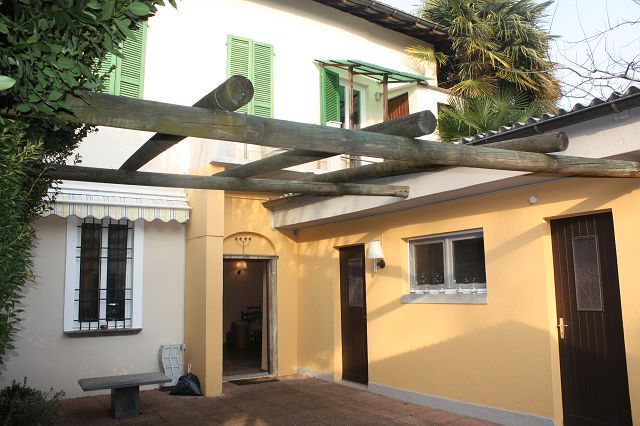                                             4180/2766Fr. 855‘000.--Ubicazione     Regione: LuganeseLocalità: 6946 Ponte Capriasca, Via alla Chiesa 9Informazione sull’immobile                                                       Tipo dell’immobile: Trattoria Cenacolo con appartamento duplex di 2 ½ localiTerreno edificabile : ca. 338 m2Superficie abitabile: ca. 250 m2Anno di costruzione : ca. 1300Rinnovazioni: 1975 rinnovo ristoranteRinnovazoni : 2012 rinnovo totale dell’appartamentoPiani: 2Posteggi: comunali vicinoRiscaldamento: centrale a naftaPosizione: tranquilla, soleggiata e centraleVista lago: noScuole: si                                                 Possibilità d’acqusiti: siMezzi pubblici: si                                        Distanza prossima città: 7 kmDistanza autostrada: 6 kmDescrizione dell’immobile    Questa trattoria con un grande appartamento di 2 ½ locali appartamento è situata in una posizione tranquilla e soleggiata in Via alle Chiesa 9 a Ponte Capriasca.La casa vecchia nel nucle è del ca. 1300 con una ristrutturazione grande nel 1975 del ristorante e 2012 dell’appartamento. L’edificio e l’appartamento si trovano in buono stato. Nel piano terra si trovano il ristorante con sala, cucina e WC. Fuori è un giardino e terrazza. Nel primo piano ci sono un cortile, una cucina abitabile, un soggiorno con balcone, una galleria e la doccia/WC.L’immobile é facilmente raggiungibile in macchina. Posteggi comunali sono vicino. Il tragitto per l’autostrada A2 ed il centro città di Lugano dura 10 minuti. Un collegamento autopostale porta verso la stazione ferroviaria di Lugano. Possibilità d’acquisti e scuole si trovano nelle immediate vicinanze. Standort     Region: LuganeseOrtschaft: 6946 Ponte Capriasca, Via alla chiesa 9 Immobilienangaben                                                      Objekt Typ: Trattoria Cenacolo mit 2 ½-Zimmer-Dachmaisonette-WohnungGrundstückfläche: 338 m2Nutzfläche: ca. 250 m2Baujahr: ca. 14. JahrhundertRenovation: 1975 des RestaurantRenovation: 2012 Wohnung neu ausgebautGeschosse: 2                                                                                                 Parkplätze: öffentlicheHeizung: OelzentralheizungLage: ruhige, sonnige, zentrale LageSeesicht: neinSchulen: ja                                                  Einkaufsmöglichkeiten: jaOeffentliche Verkehrsmittel: jaDistanz zur nächsten Stadt: 7 KmDistanz Autobahn: 6 KmImmobilienbeschrieb       Dieses Restaurant mit grossem Aussensitzplatz und 2 ½-Zimmer-Dachmaisonettewohnung liegt an sehr ruhiger, sonniger Lage an der Via della Chiesa 9 in Ponte Capriasca.Das alte Gebäude im Dorfkern aus dem 14. Jahrhundert befindet sich in einem guten baulichen Zustand. Dies trifft auch auf die Wohnung und das Restaurant zu. Die notwendigen Renovationen wurden stets fachmännisch ausgeführt. Im 1975 wurde das Restaurant und 2012 die Wohnung vollständig erneuert. Im Erdgeschoss ist die Trattoria Cenacolo mit gut eingerichteter Küche eingebaut. Vorgelagert ist ein grosser Aussenbereich mit Terrasse, Abstellraum und Wiesenfläche. Im 1. Obergeschoss befinden sich das Atrio, die Wohnküche, die Dusche/WC und ein grosser Wohnraum mit Balkon und mit Schlafgalerie. Diese Liegenschaft ist ideal für ein Wirteehepaar, das auch im Haus wohnen will.Die Liegenschaft ist mit dem Auto erreichbar. Es stehen viele Gemeindeparkplätze in nächster Nähe zur Verfügung. Die Fahrt zur Autobahn A2 und ins Stadtzentrum von Lugano dauert 10 Minuten. Es führt eine Postautoverbindung zum Bahnhof Lugano. Einkaufsmöglichkeiten und die Schulen sind in nächster Nähe.                      Eingang und Restaurant mit Küche         entrata, ristorante con cucina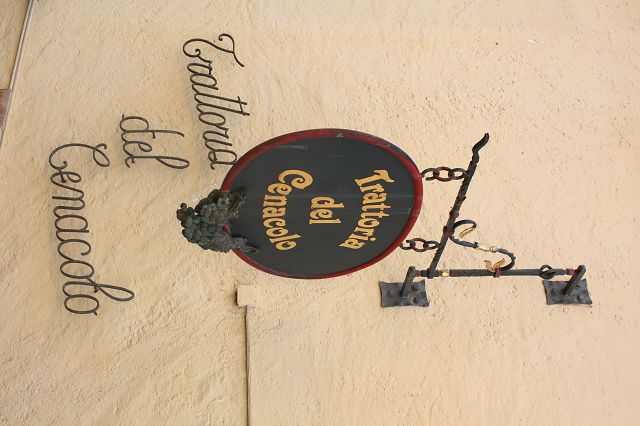 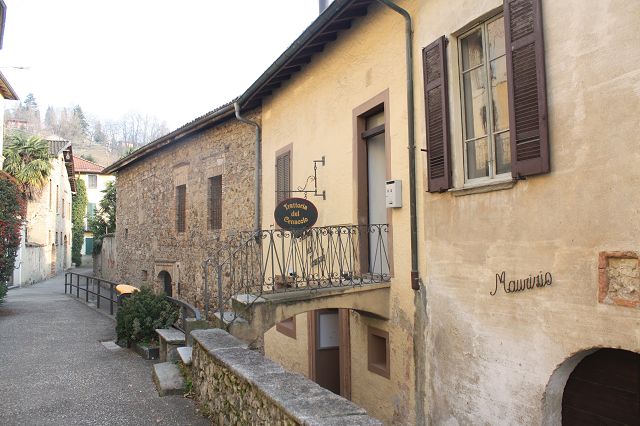 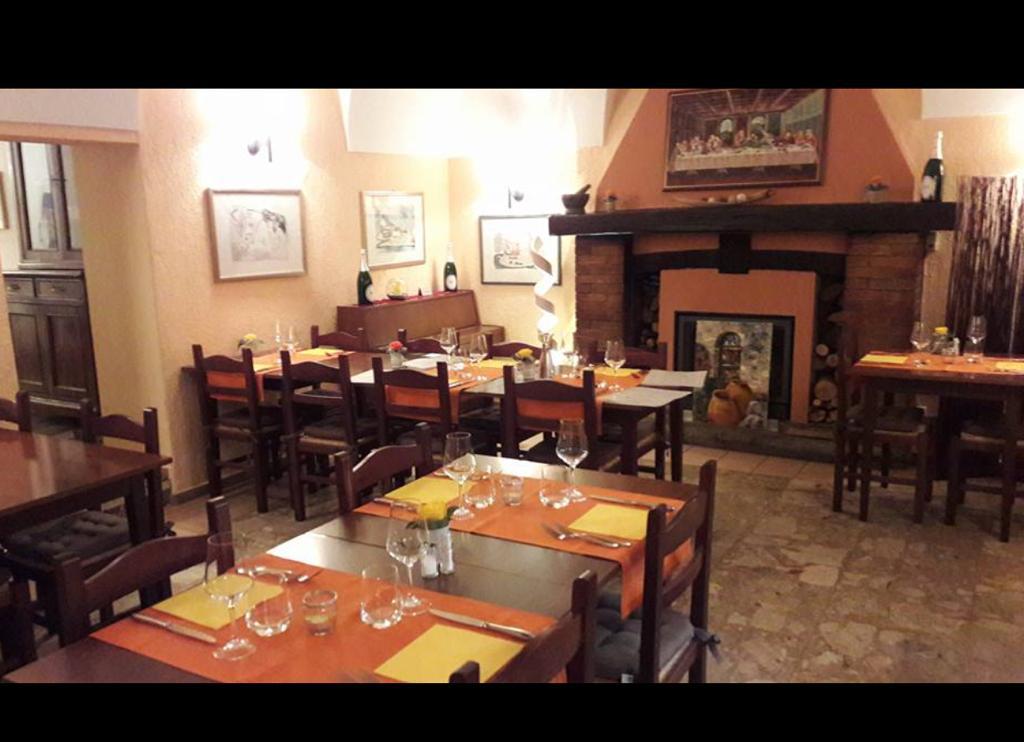 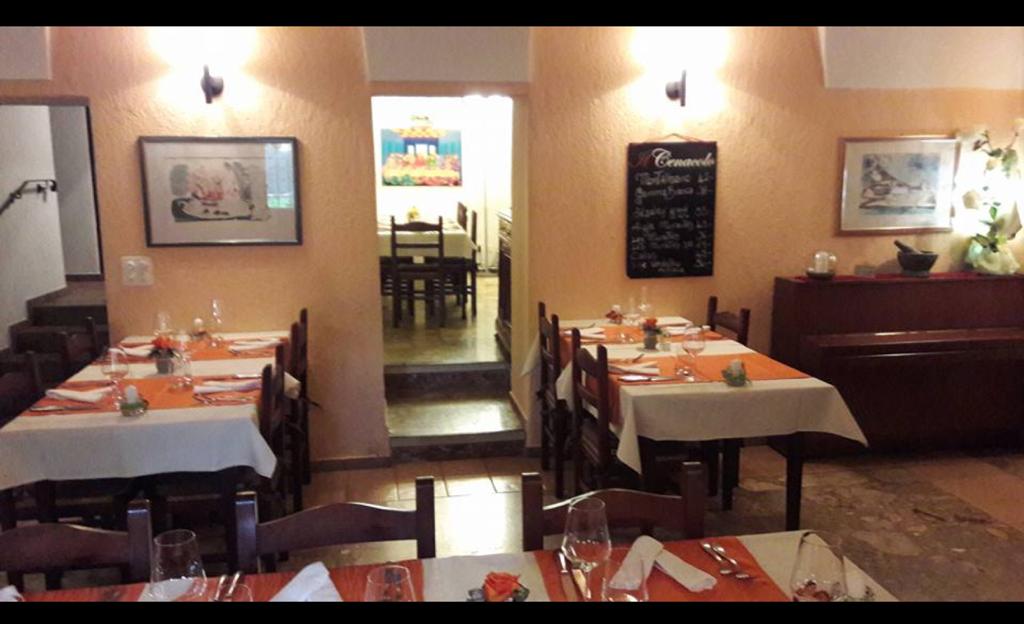 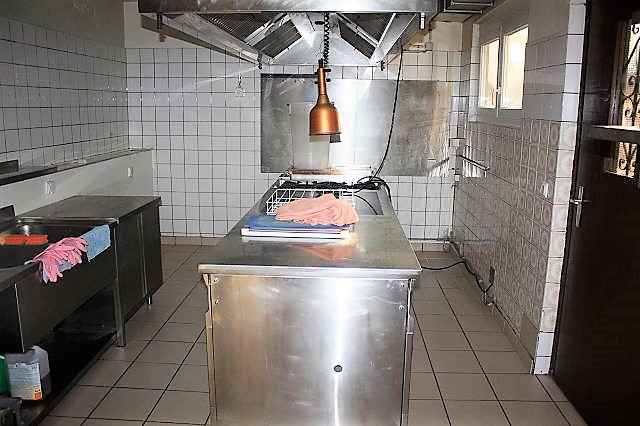 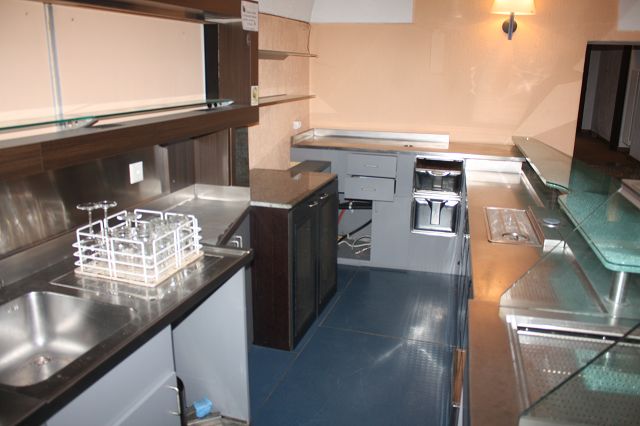 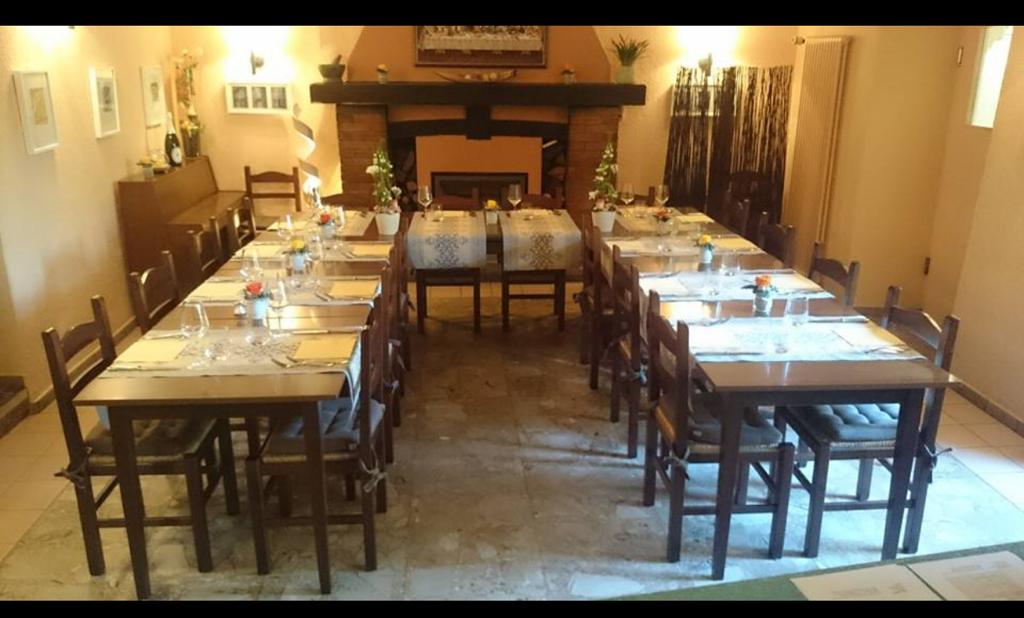 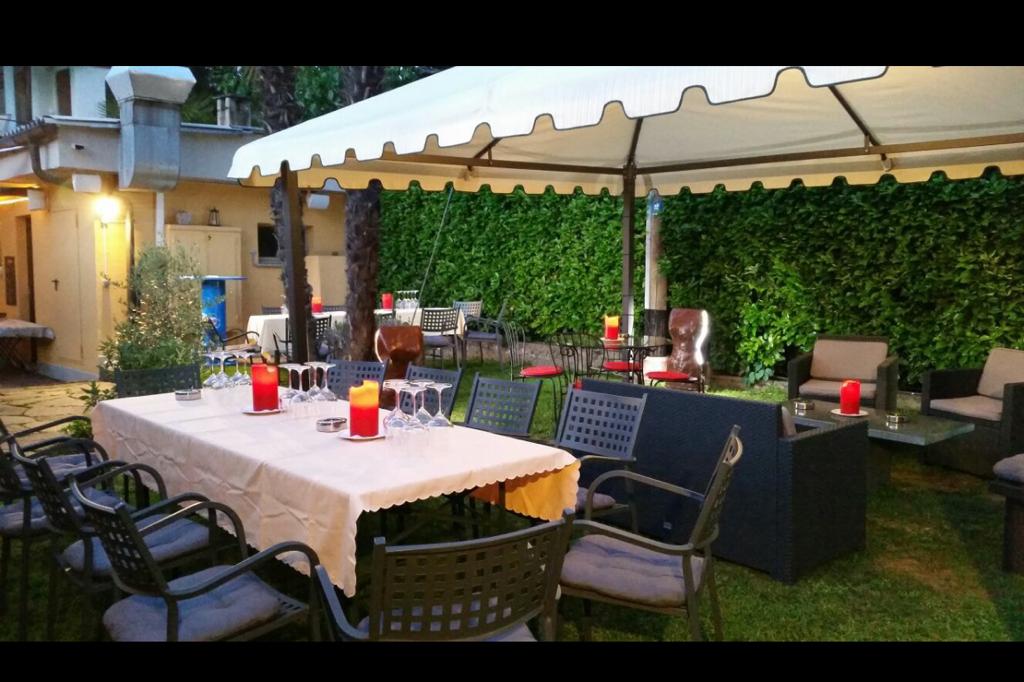   TICINO | Ascona                Restauranträume, Garten und Terrasse        camere, cantina, terrazza e giardino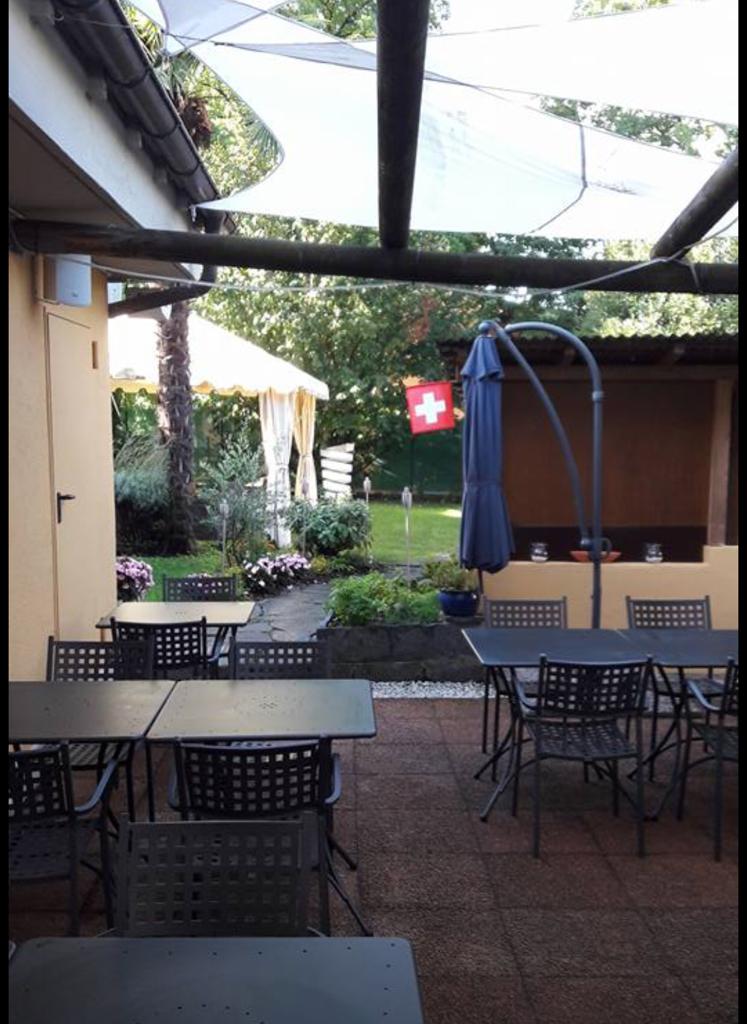 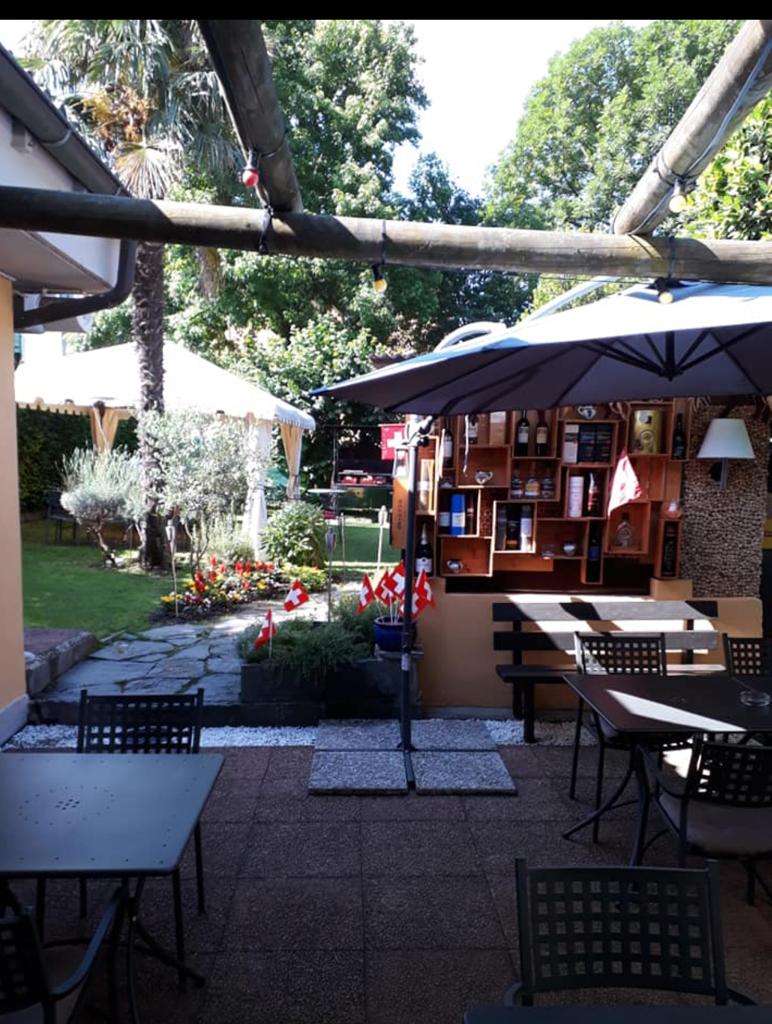 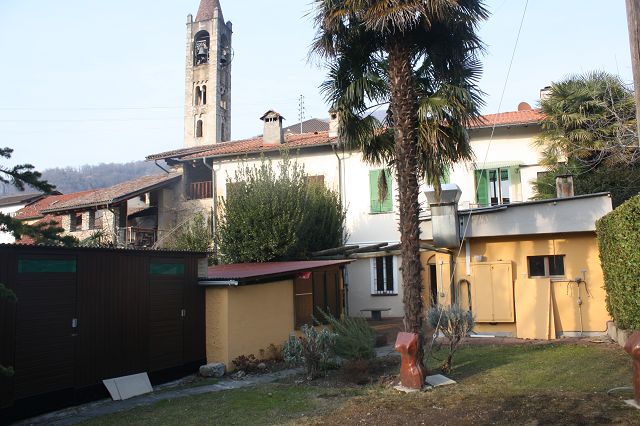 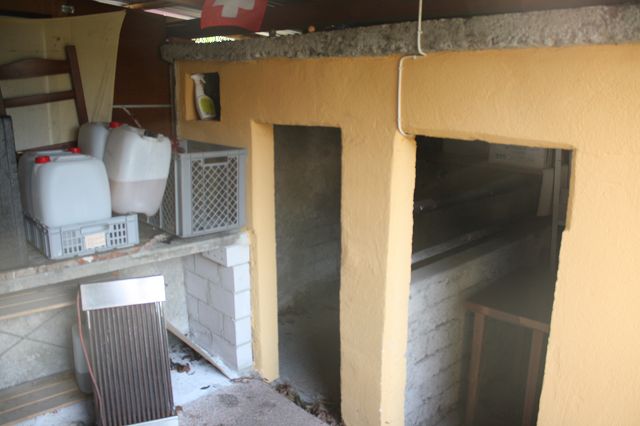 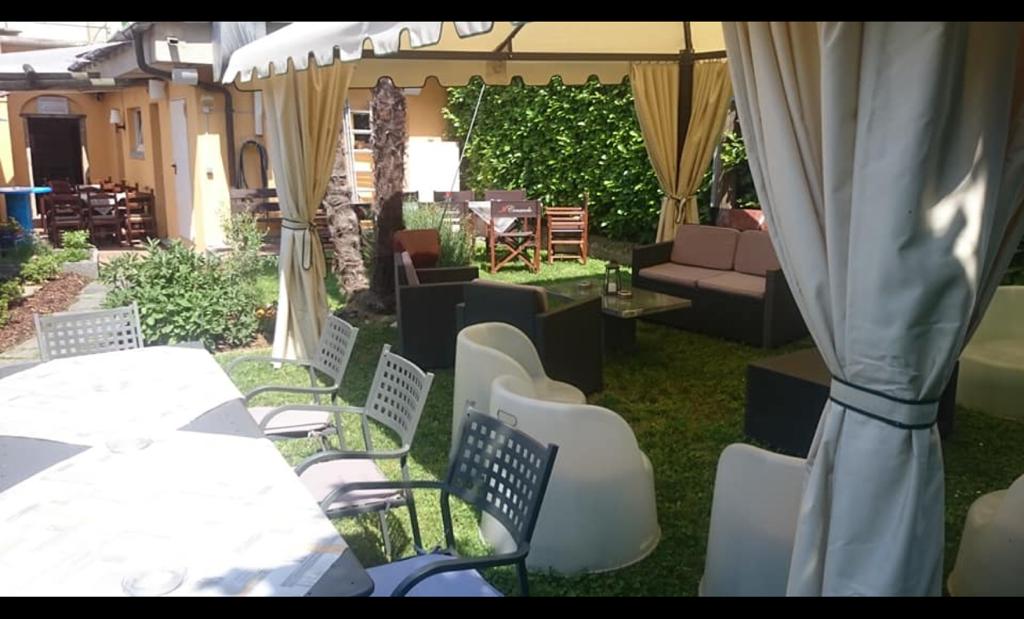 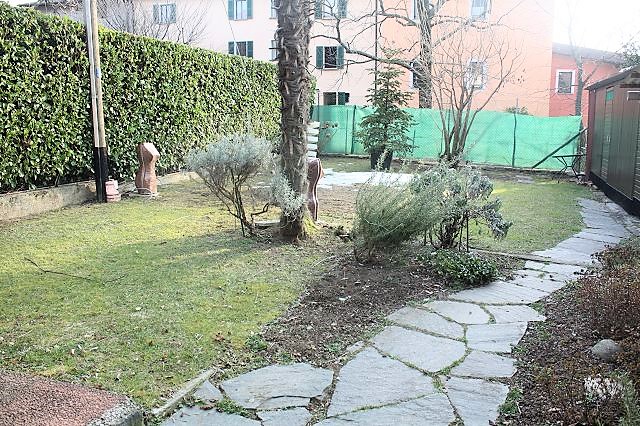                          Keller und Zimmer beim Restaurant         cantina e camera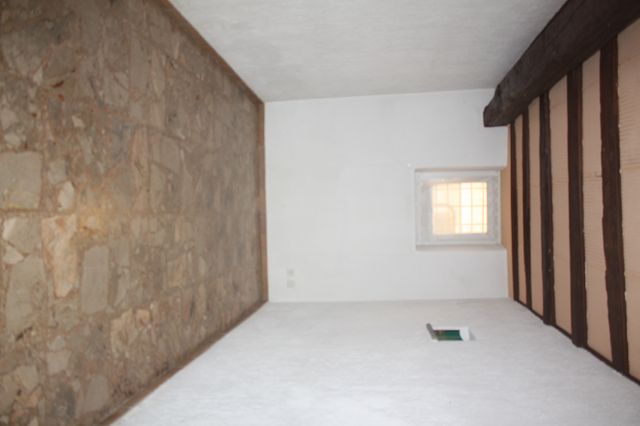 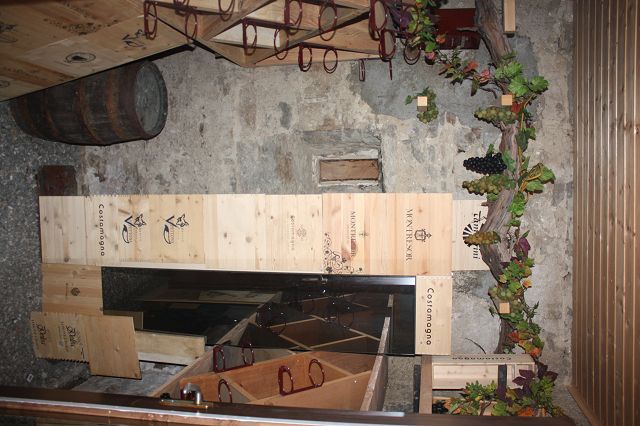 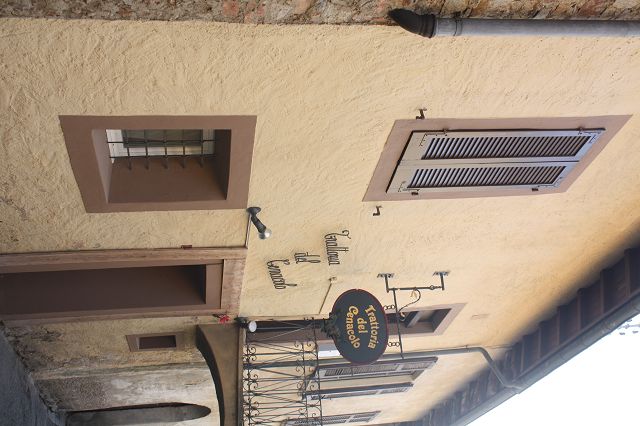 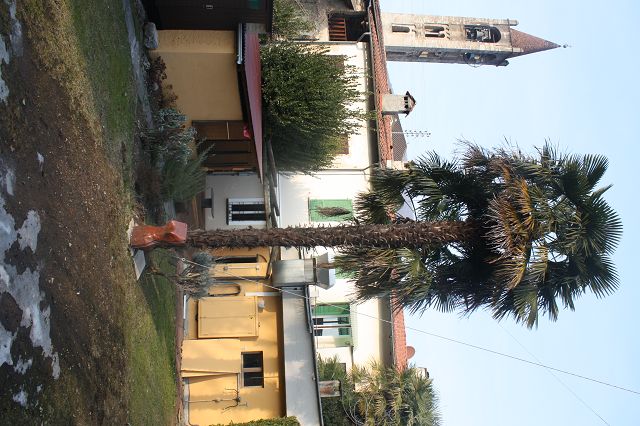                    Küche, Bad, Wohnraum mit Galerie         cucina, bagno, soggiorno e galleria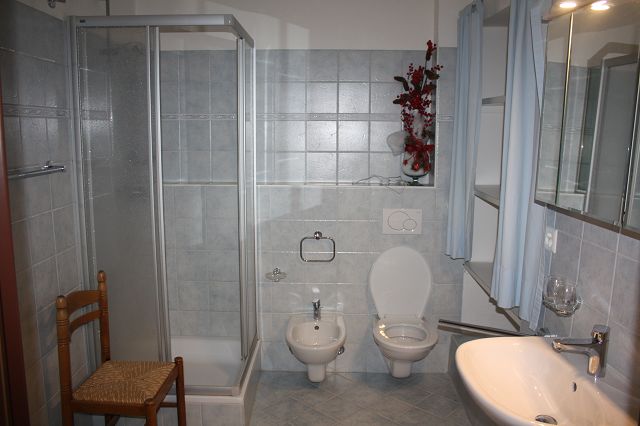 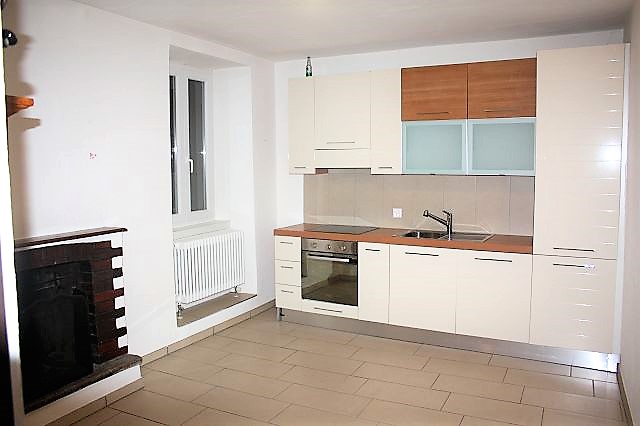 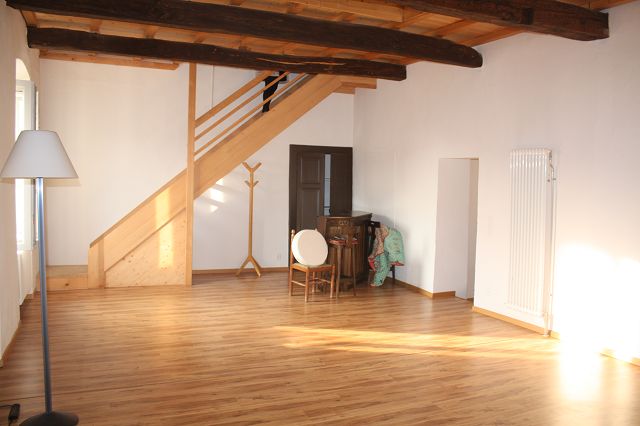 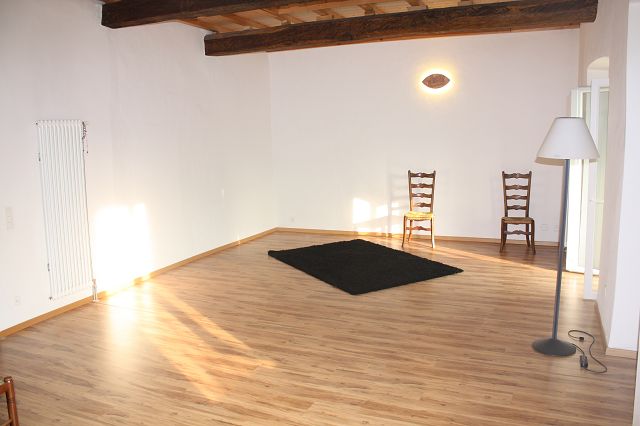 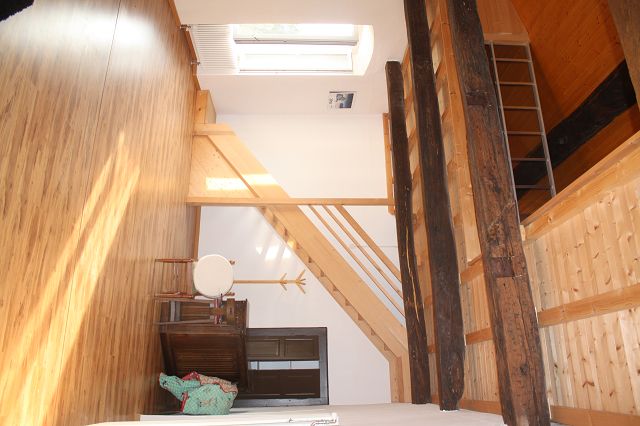 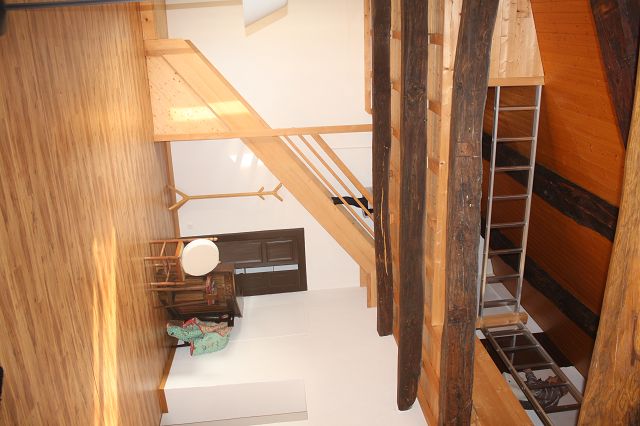                               Galerie, Estrich und Aussich  t       galleria, solaio e la vista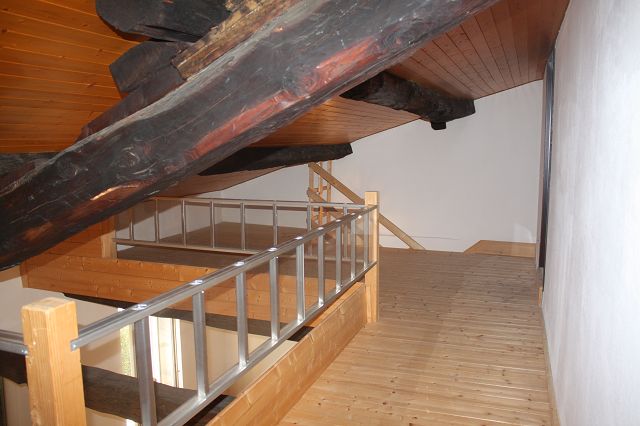 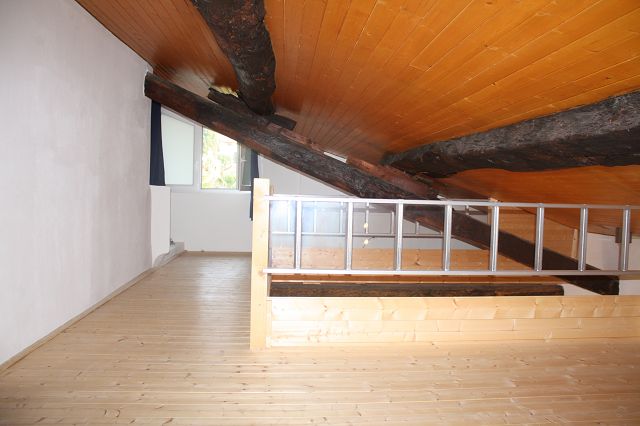 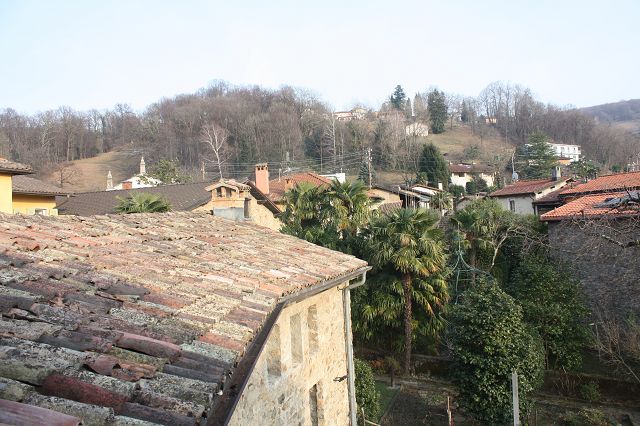 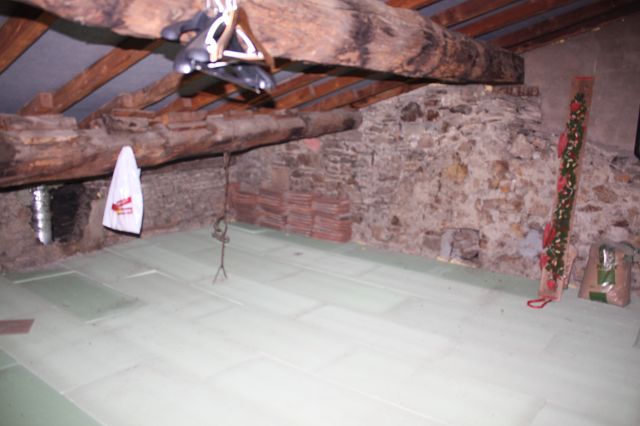                         Balkon mit Aussicht, Hausansicht         balcone con vista e la casa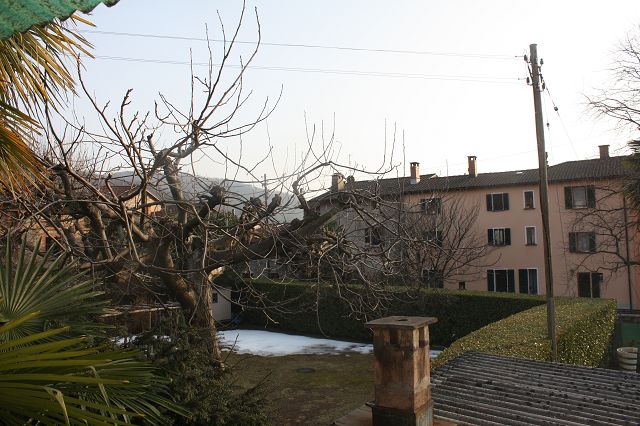 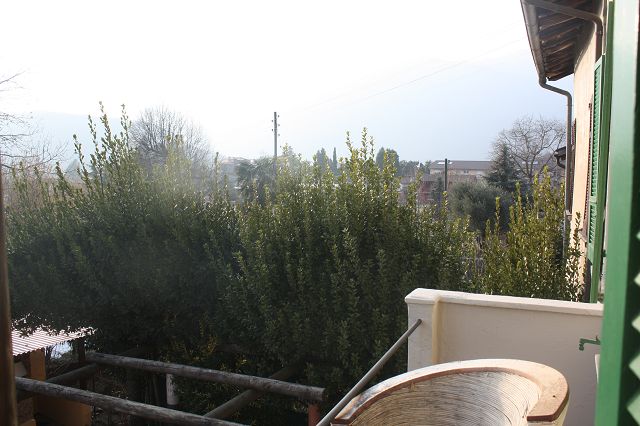 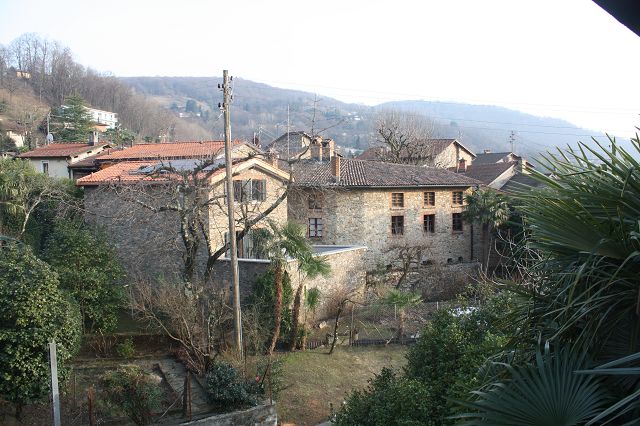 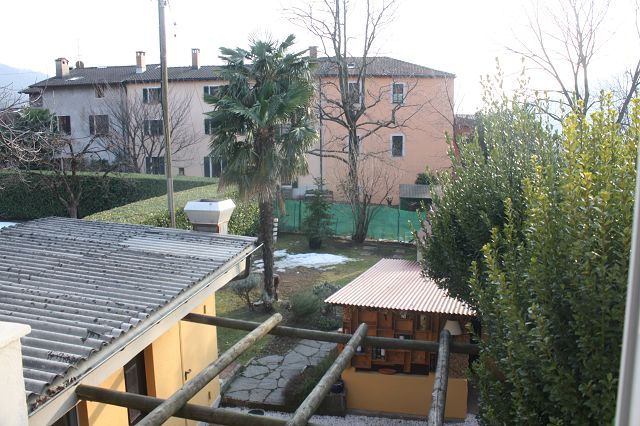 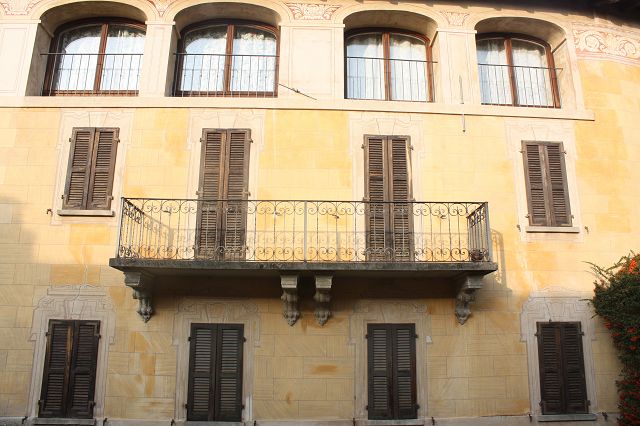 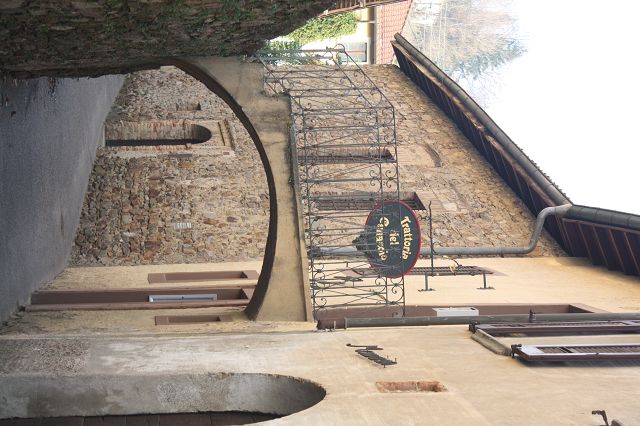 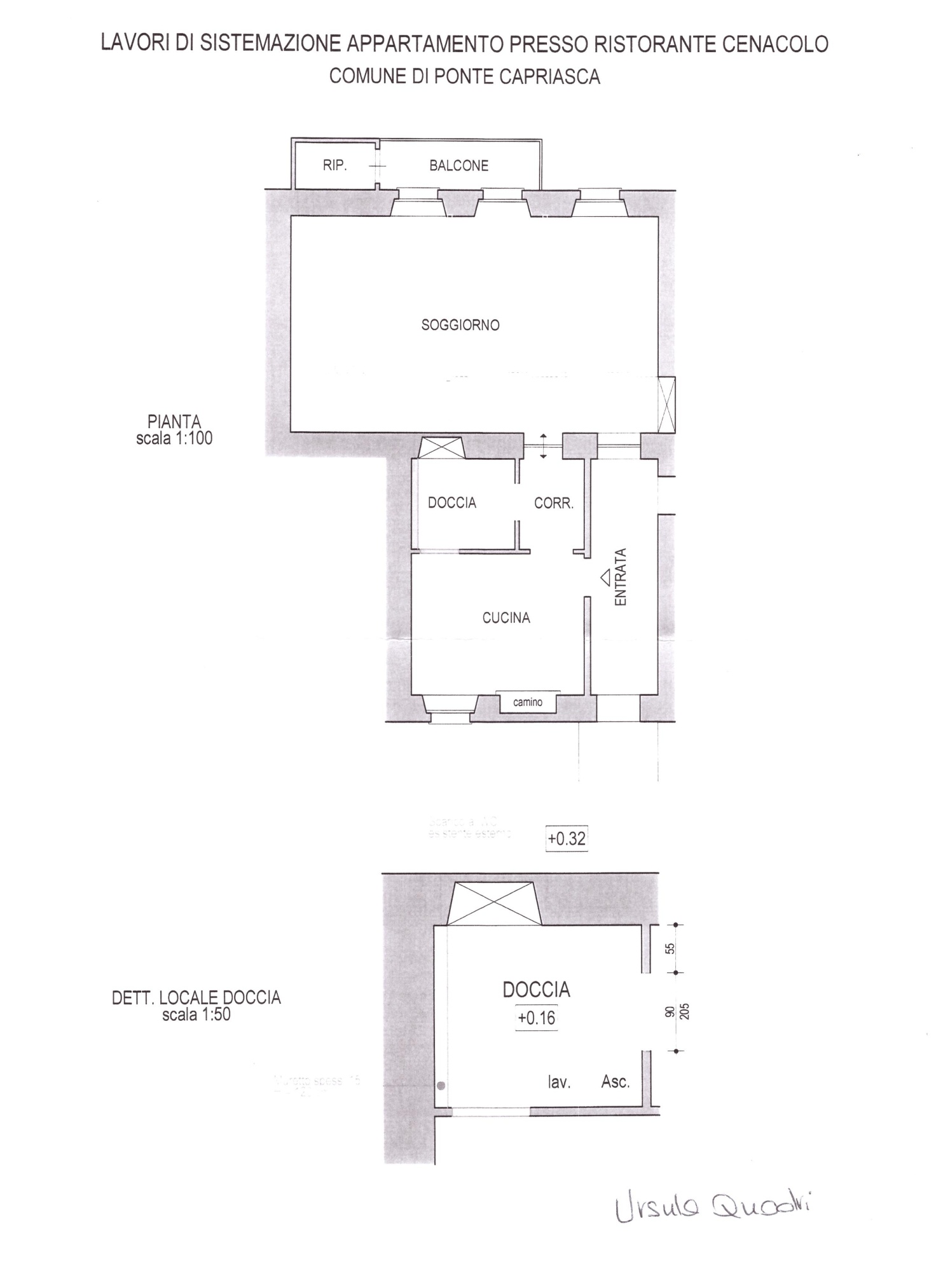 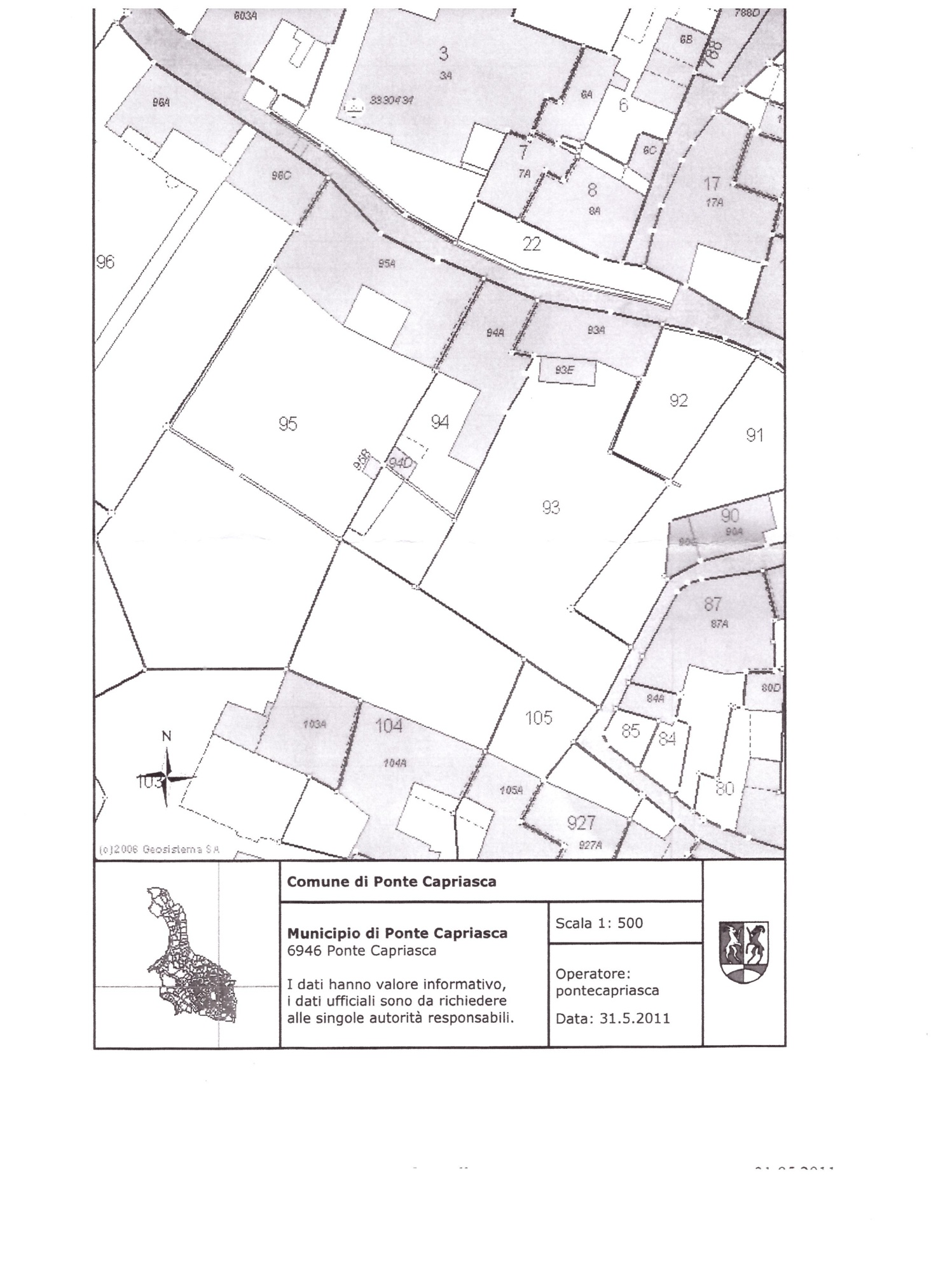 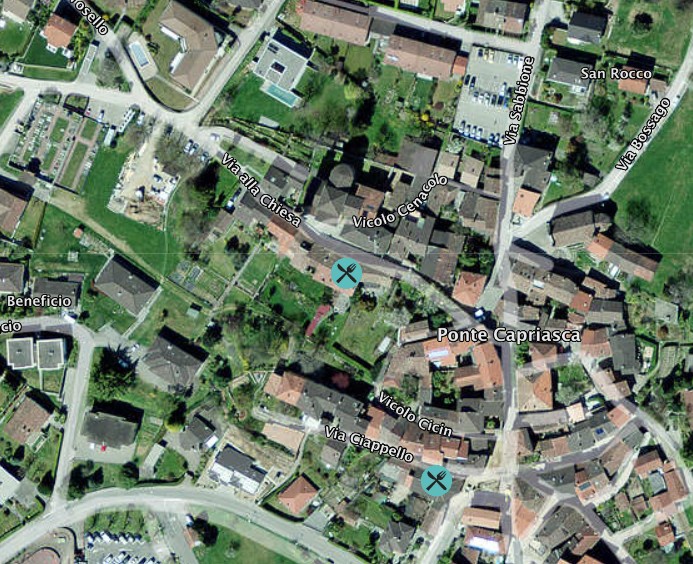 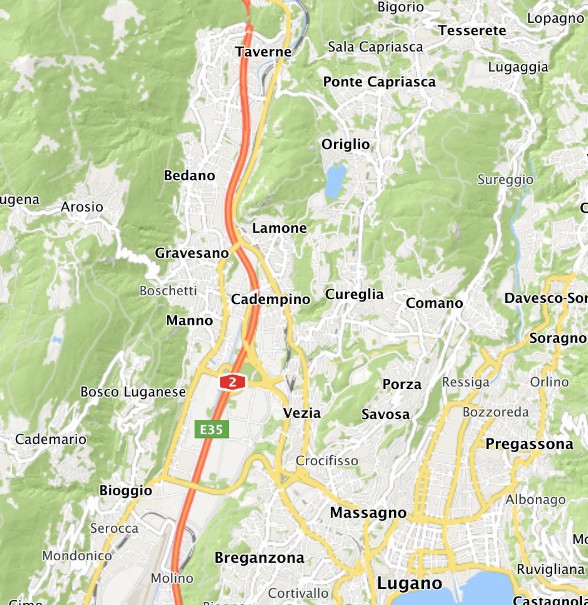 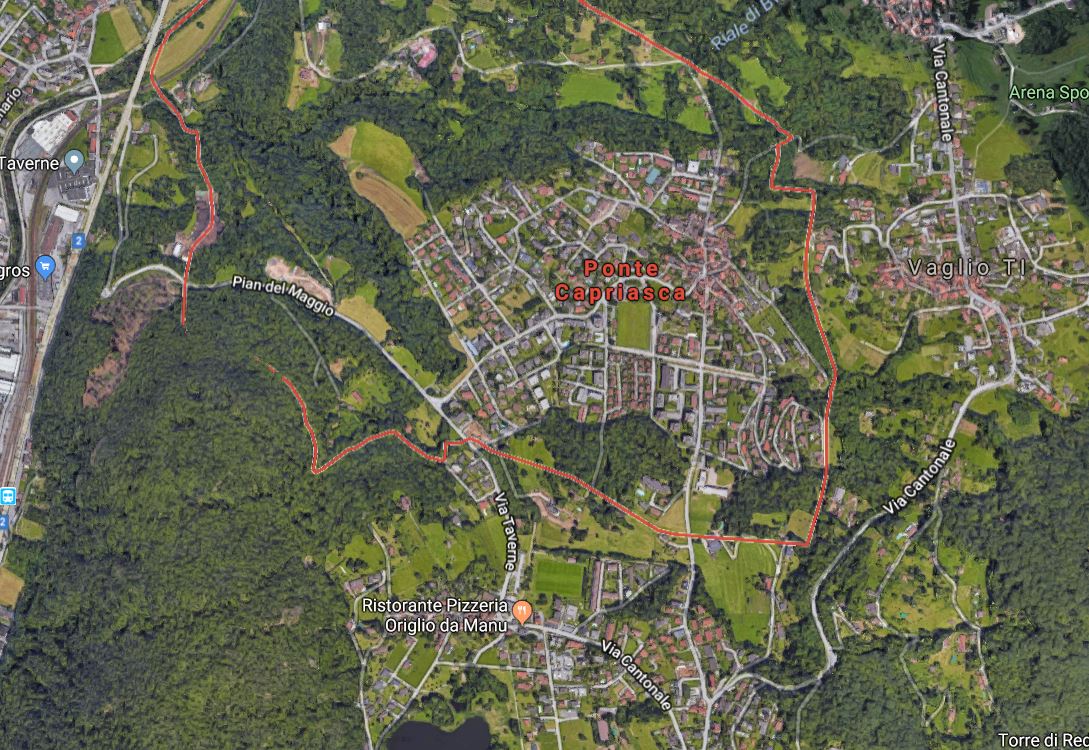 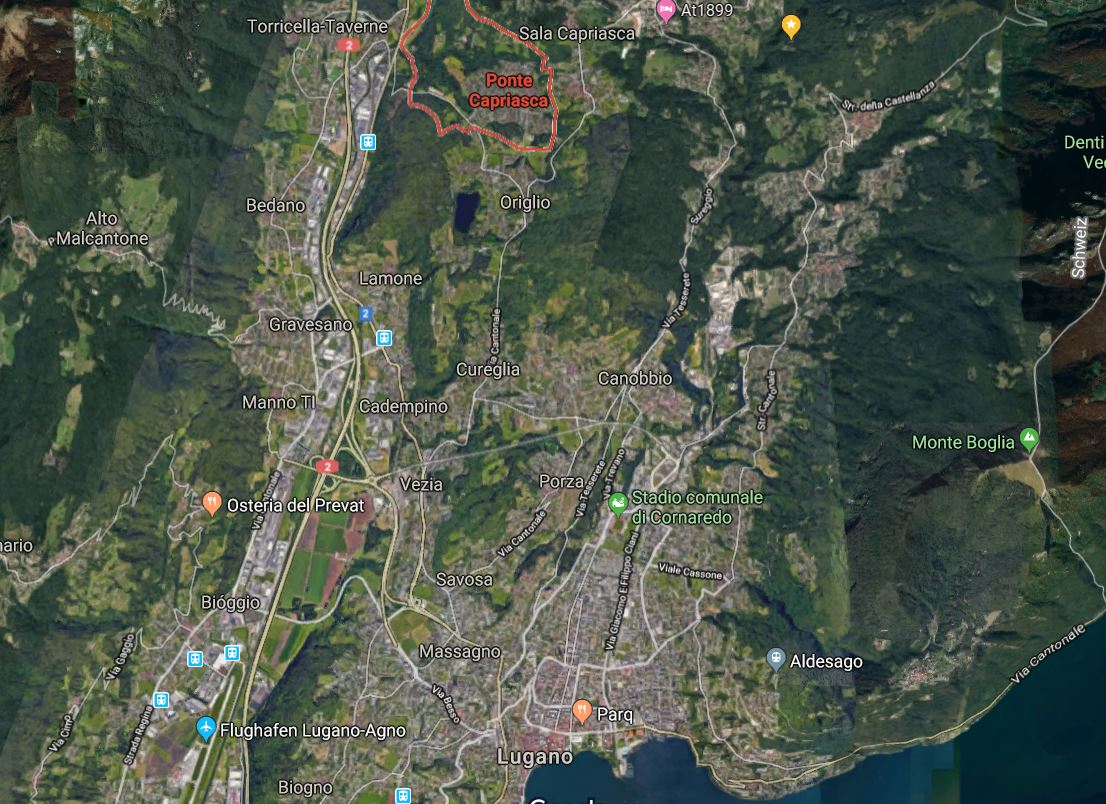   TICINO | Ascona      TICINO |  Ponte Capriasca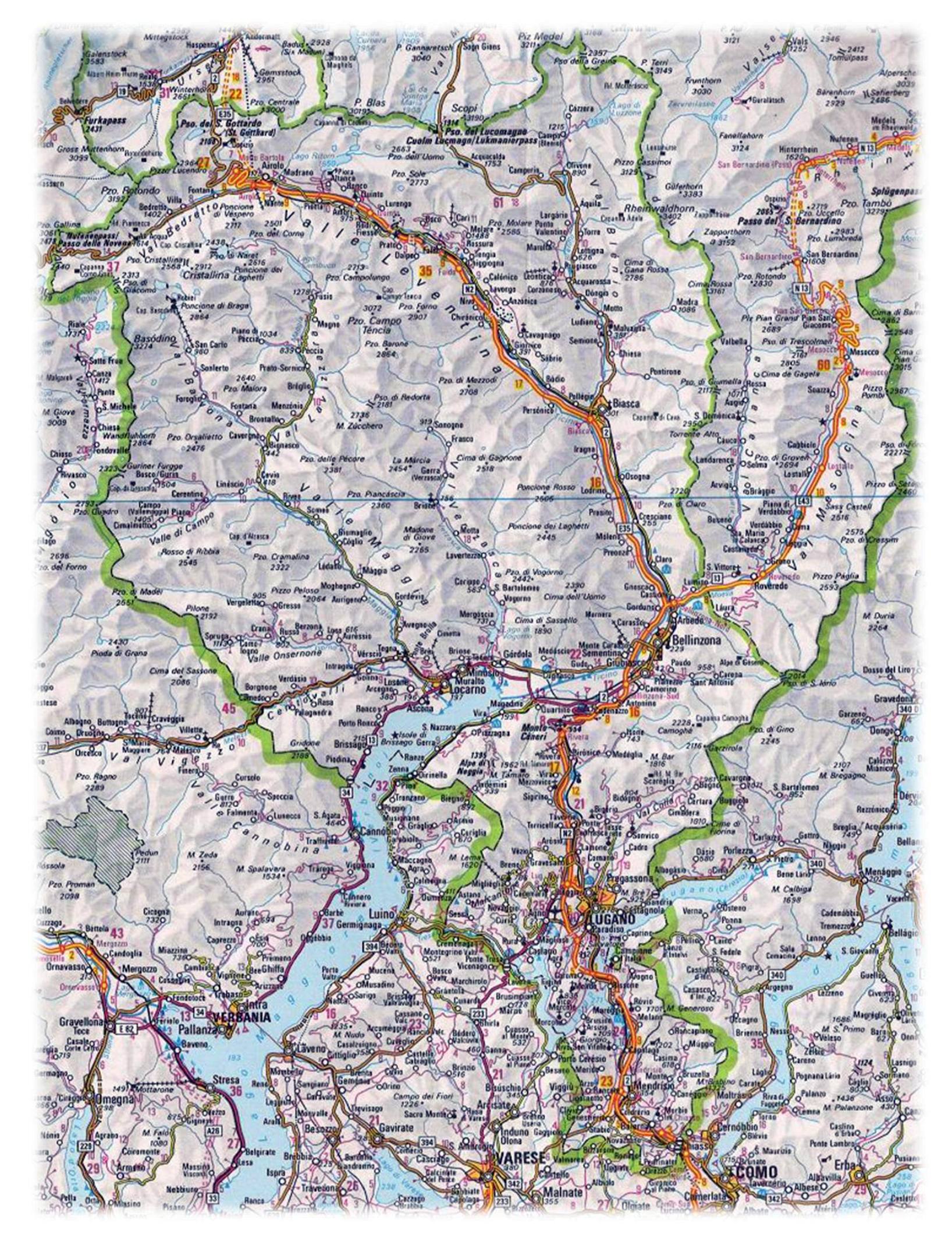 